SPEECHYou are a junior member of your local council and you have just helped the council design a fundraising project for the local community. You have been asked by the council to write a speech to be presented to your peers at a school assembly. Your speech will outline the fundraising project and appeal for student involvement to raise money and participate.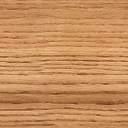 In your speech you should: describe the fundraising project (What are you doing? Why are you raising funds? For whom areyou raising funds?) describe how students in your school can help and become involvedbe persuasive and informativehave an introduction, body and conclusionThink about:how you will use persuasive languagewhat suggestions you will provide to the studentsproviding detailed examples to support your pointsIn your response, make sure you:plan your response, so it has a clear structure, a series of arguments and a conclusion (remember it is a persuasive speech)use correct sentences, spelling and punctuation read over your work when you have finished and correct any errors